INFORME DE GESTIONES DIP. MARCELO DE JESÚS TORRES COFIÑODICIEMBREDurante el mes de diciembre, el Diputado Marcelo de Jesús Torres Cofiño, entregó cobijas, juguetes, bolos y piñatas en los Ejidos La Concha y Rancho Alegre, así como en las Colonias Villas Las Huertas, Villas Universidad, Sol de Oriente 1, 2 y 3, Loma Real 1, 2 y 3, Rincón La Merced, Valle Dorado, Fuentes del Sur y La Fuente.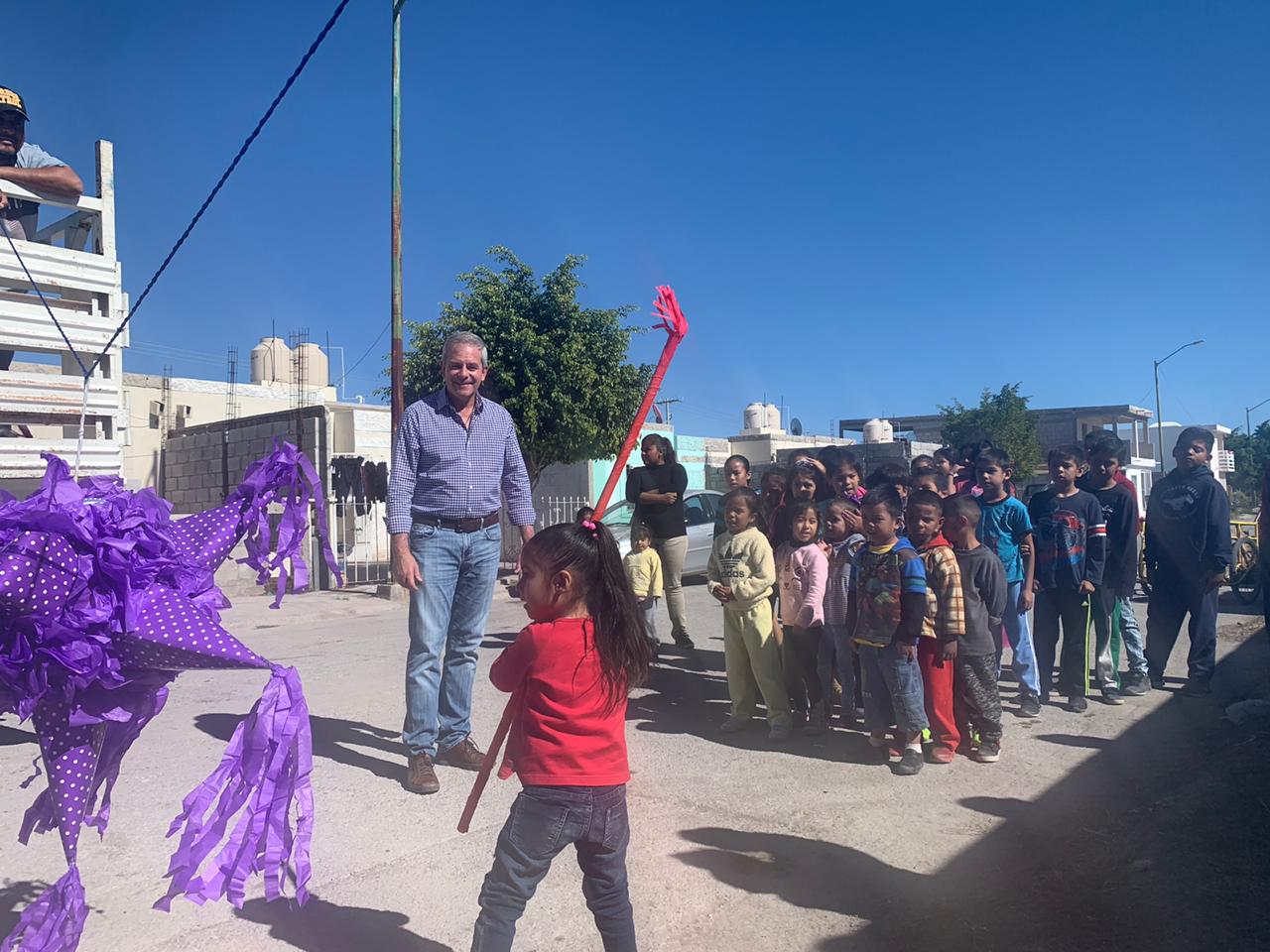 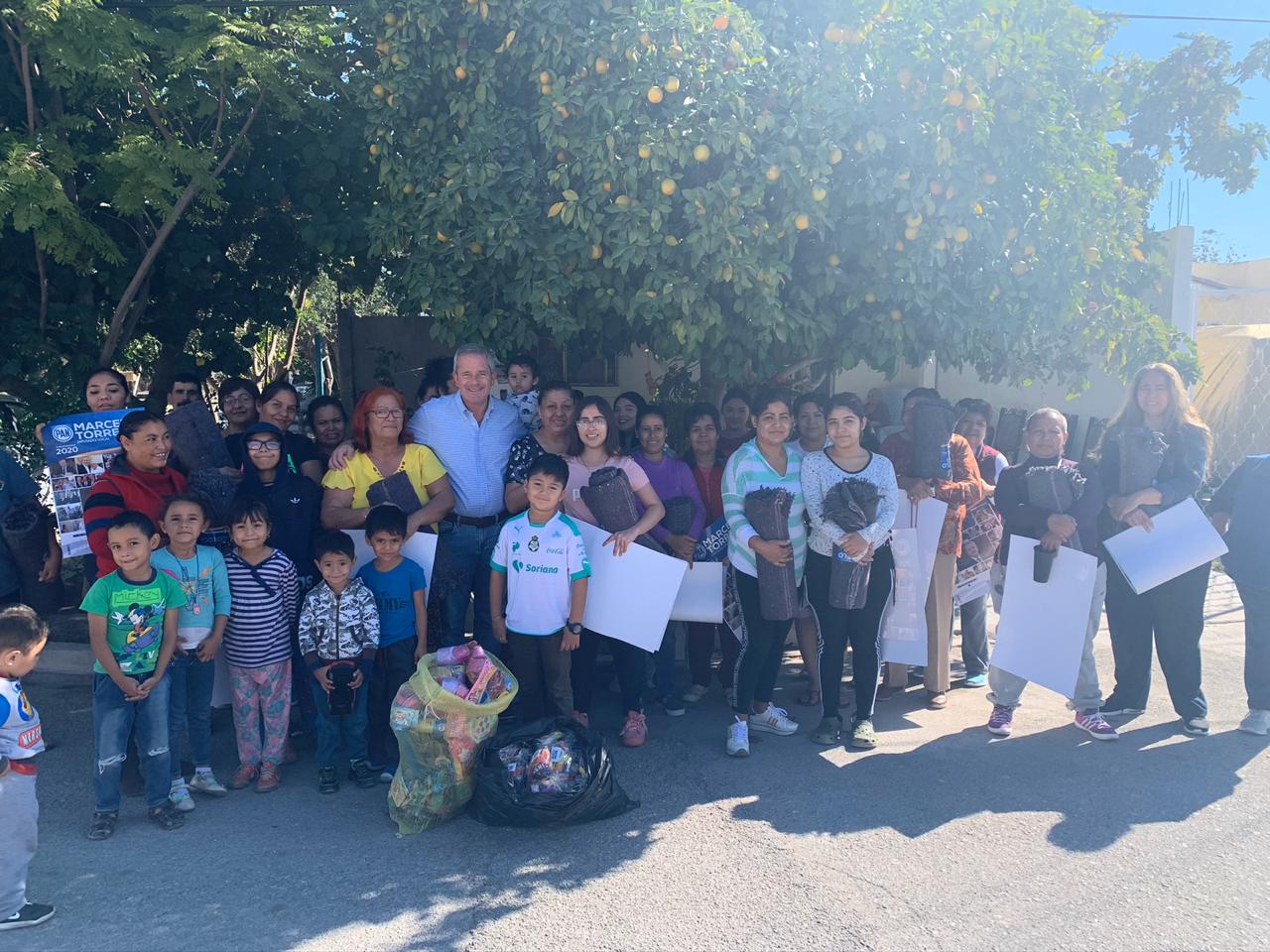 